Nr. 2374/01.07.2020  R O M Â N I A 					                              (nu produce efecte juridice)*JUDEŢUL MUREŞ   								     MUNICIPIUL TÎRGU MUREŞ 				                          Administraţia Domeniului Public			                                  Nr.      /       /   REFERAT DE APROBAREprivind modificarea și completarea Regulamentului de Organizare și Funcționare a Serviciului Public de Exploatare și Întreținere a Parcărilor cu Plată adoptat prin H.C.L. nr. 231 din 27 iulie 2017 și modificat prin H.C.L. nr. 243/2018I. Modificarea Regulamentului aprobat prin H.C.L.  nr. 231 din 27 iulie 2017 și modificat prin H.C.L. nr. 243/2018SC Administrator Imobile si Piete SRL este o societate comerciala al carei unic actionar este Consiliul Local al Municipiului Targu Mures si isi desfasoara activitatea in baza Contractului de Concesiune nr. 198/2011, incheiat cu Unitatea Administrativ Teritoriala Municipiul Targu Mures.Prin Hotararea Consiliul Local al Municipiului Targu Mures nr. 93/28 martie 2019  s-a stabilit gestionarea directa a parcarilor publice din Municipiul Targu Mures de catre       SC Administrator Imobile si Piete SRL .Din studiul Regulamentului Parcarilor Publice, aprobat prin Hotararea Consiliului Local nr. 231/2017 și modificat prin H.C.L. nr. 243/2018 cât și din activitatea practică în teren s- a  constatat ca o serie de aspecte importante pentru buna desfășurare a activității au fost omise din regulament , rezolvarea acestora necesitând modificarea unor articole din regulament astfel: 1. Articolul 17, litera i) se modifică și va avea următorul cuprins: ” i) abonamentul tip locatar – reprezintă un abonament anual care este o facilitate acordată locatarilor, persoane fizice, care nu posedă loc de parcare în curtea interioară a caselor sau staționează în afara Zonei 0. La solicitarea  unui  abonament tip locatar, solicitantul trebuie să prezinte actul de proprietate al autovehiculului şi actul de identitate sau dovada domiciliului.. Abonamentul dă dreptul de staționare în acea parcare și în parcările amenajate pe străzile alăturate la o distanță de cel mult 30 m de intersecția străzilor alăturate. Este interzisă parcarea cu abonamente de locatar pentru P-ța Trandafirilor și P-ța Victoriei, aceștia pot beneficia de abonament tip locatar pe străzile învecinate.”2. Articolul 17, litera s) se modifică și va avea următorul cuprins:” s) locuri de parcare rezervate pentru societăți bancare și unități hoteliere – locuri de parcare aflate la o distanță mai mică de 30 m de societăți bancare sau unități hoteliere, care pot fi atribuite spre folosință contra cost, în urma depunerii unei solicitări către entitatea care administrează parcările cu plată, pe un interval orar care va fi stabilit de comun acord, prin încheierea unui contract, pentru un număr maxim de 1 locuri de parcare.” Contravaloarea serviciilor de parcare va fi de 7000 lei/an.3. Articolul 18 se modifică și va avea următorul cuprins:”Art. 18. Administrarea parcărilor publice cu plată se efectuează de către entitatea care administrează parcările publice cu plată, în baza contractului de concesiune încheiat cu Municipiul Târgu Mureș prin Serviciul de specialitate”4. Articolul 19 se va numerota cu alineate iar alineatul 2 se modifică și va avea următorul cuprins:”(2) În parcările cu plată, personalul imputernicit al entității care administrează parcările publice cu plată care au atribuţii de control, în colaborare cu Direcția Poliția Locală, vor aplica sancţiuni contravenţionale în cazul nerespectării de către utilizatorii parcărilor a prevederilor prezentului Regulament.”, conform Protocolului de colaborare aprobat prin H.C.L. nr. 197/2019.5. Programul de lucru al angajaţilor entităţii care administrează parcările publice cu plată va fi flexibil în concordanţă cu programul parcărilor cu plată şi se va stabili între orele 08,00 ---   18,00.6. Articolul 67 se va numerota cu alineate iar alineatul 2 se modifică și va avea următorul cuprins:”(2) Pentru autovehiculele aparținând instituțiilor publice se va elibera un Permis Special de parcare, cu valabilitatea de 1 (un) an, de la data eliberării, cu mențiunea numărului de înmatriculare a autovehiculelor, în limita a 5  locuri de parcare și cu valabilitate în zonele 1 și 2. Eliberarea Permisului Special de Parcare se va face de către Entitatea care administrează parcările publice, la cererea scrisă a fiecărei instituții.”Instituţiile care beneficiază de permis special de parcare sunt următoarele: Serviciul Poliţia Rutieră, Direcţia Generală Anticorupţie şi Serviciul pentru Imigrări.7. Art. 70 , alin (2) În zilele de sărbătoare legală (conform Legii nr. 53 din 24 ianuarie 2003 republicată ) în care nu se taxează utilizarea parcărilor publice cu plată sunt următoarele:* 1 şi 2 ianuarie, 24 ianuarie, prima şi a doua zi de Paşte pentru ambele culte, 1 mai, 1 iunie, prima zi şi a doua de Rusalii ambele culte, 15 august , 30 noiembrie, 1 Decembrie, prima şi a doua zi de Crăciun.  .8. Art. 75 se modifică şi va avea următorul cuprins: Art. 75. În municipiul Târgu Mureş se stabilesc în funcţie de gradul de solicitare a acestora 3 zone de parcare cu plată şi individualizate prin culoarea de fond a panoului aditional:A. Zona 0 (centrală/ ultracentrală), prescurtat Zona 0 - culoare roşie (taxarea seface la 30 de minute).B. Zona I (semicentrală), prescurtat Zona I - culoare galbenă (taxarea se face la 30minute).C. Zona II - culoare albastra (taxarea se face la 30 minute)9. Art. 76, punctele A, B, şi C se modifică şi va avea următorul cuprins:A). Tarifele orare de parcare pentru zona 0 sunt următoarele:B). Tarifele orare de parcare pentru zona 1 sunt următoarele:C). Tarifele orare de parcare pentru zona 2 sunt următoarele:10. O alta problema omisa este aceea a transporturilor valorilor de la sediul Bancilor, aflate in zonele de parcare administrate. Pentru siguranta transporturilor valorilor de la  institutiile bancare in deplina siguranta, se impune rezervarea unor locuri de parcare aflate in dreptul cladirilor acestor institutii.Pentru rezolvarea acestor situatii, consideram ca se impune modificarea art. 88 din Regulamentul parcarilor, acesta urmand sa aiba urmatorul continut:Articolul 88 se modifică și va avea următorul cuprins:”Art. 88.(1) Pentru rezervarea unui loc de parcare, indiferent de zona de parcare, unitățile bancare vor depune o solicitare în acest sens la S.C. Administrator Imobile și Piețe S.R.L.;(2) Raportat la situația fiecărui solicitant, Entitatea care administrează parcările publice va aproba 1 loc de parcare rezervate pe un interval oral care va fi stabilit de comun acord;(3) Tariful rezervării unui loc de parcare în aceste condiții este de 7000 lei /an și poate fi modificat anual în condițiile prezentului regulament;(4) Delimitarea locurilor rezervate se va face de către reprezentanții Entității care administrează parcările, iar asigurarea marcajelor, indicatoarelor proprii pentru aceste locuri și a unor măsuri de asigurare a acestora se va face de către utilizatorul contractant;(5) Între administratorul parcărilor și utilizatorii acestui tip de rezervare se vor încheia contracte scrise. (6) Să se asigure un loc de parcare pentru persoanele cu dizabilităţi în faţa băncii.(7) Orice alte prevederi contrare celor de mai sus se abrogă. ”11. O alta situatie care se impune a fi rezolvata prin regulament este cea a conducatorilor auto care parcheaza autovehiculele in timpul zilei si platesc o singura taxa de parcare pana la ora 23,59 a zilei respective. Pentru remedierea acestei situatii, art. 91 lit (C), va avea urmatorul continut:Articolul 91, litera C) se modifică și va avea următorul cuprins: ” C) În cazul în care tariful de parcare nu se achită până la ora afișării notei de constatare pe parbrizul autovehicului în cauză, se va achita taxa zilnică de 25 lei în zona 1 și 2. Acest tarif de 25 lei se va achita și în zona 0 în cazul în care timpul de parcare depășește pentru fiecare fracțiune de 2 ore.”12. Secțiunea introductivă a articolului 96 se modifică și va avea următorul conținut:”În baza prezentului Regulament, reducerea (constând într-un abonament redus cu 50% pentru un an, începând cu data eliberării acestuia) se acordă în baza unei cereri tip eliberată de S.C. Administrator și Piețe S.R.L. Orice prevederi contrare se abrogă. De aceste reduceri beneficiază următoarele categorii”Art. 95 , Gratuități (abonamente gratuite)Se completează aliniatul 1 după cum urmează:Abonament gratuit veteranii de război – se eliberează veteranilor de război , văduvelor necăsătorite a veteritanilor de război, dacă fac dovada deținii unui autoturism în baza documentelor emise de organele competente.13. Articolul 96, se abrogă aliniatele: (1), (2), (3), (4), (7), (9), (10) şi  (11) .14. Art. 102, Doritorii de abonamente gratuite sau cu reducere cu excepţia persoanelor cu dizabilităţi sau reprezentanţii legali nu trebuie să aibă datorii la bugetul local al Municipiului Târgu Mureş, fapt dovedit de contribuabili cu certificate fiscale valabile la data depunerii cererii, eliberat de serviciul Stabilire încasare taxe şi impozite.15. Articolul 103 se abrogă.16. Articolul 125 se modifică și va avea următorul cuprins:”Art.125 Operațiunea de achitare a contravalorii timpului petrecut în parcare se poate face și ulterior utilizării parcării publice cu plată, până la ora 23:59 a zilei în curs, achitându –se suma de 25 lei, online  și la caseriile societății din piețe, conform specificaţiilor de pe nota de constatare . După expirarea acestui termen se consideră că parcarea s-a efectuat fără achiziționarea vreunei modalități de plată a parcării și utilizatorului i se va aplica un tarif majorat (50 RON,) care poate fi achitat în termen de 48 ore lucrătoare de la ora 0:00 următoarei zilei aplicării notei de constatare . Neachitarea tarifului majorat constituie contravenţie iar contravenientul va achita o amenda de la 200 la 500 de lei/parcare. Procesul verbal de contravenție va fi întocmit de către Direcția Poliția Locală, în urma notei de constatare întocmite de către agentul constatator.”Având în vedere cele de mai sus propunem adoptarea unei Hotărâri de Consiliu Local privind modificarea și completarea articolelor enumerate din Regulamentul de organizare și funcționare a  Serviciului Public de Exploatare și Întreținere a Parcărilor Publice cu Plată din municipiul Târgu Mureș.  S.C. Administrator Imobile și Piețe S.R.L.                                        Director A.D.P.,                                                Administrator,                                                                                 Florian Moldovan                                                                          Ujică ValerROMÂNIA 								               ProiectJUDEŢUL MUREŞ						          (nu produce efecte juridice*)CONSILIUL LOCAL MUNICIPAL TÂRGU MUREŞ													                     									        PRIMAR,							        		     dr. Dorin Florea   H  O  T  Ă  R  Â  R  E  A  nr.  _______     din  _________________________2020privind modificarea și completarea Regulamentului de Organizare și Funcționare a Serviciului Public de Exploatare și Întreținere a Parcărilor cu Plată adoptat prin H.C.L. nr. 231 din 27 iulie 2017 și modificat prin H.C.L. nr. 243/2018	Consiliul Local Municipal Târgu Mures, întrunit în şedinta ordinară de lucru,	Având în vedere :Referatul de aprobare nr. 2374/01.07.2020, inițiat de S.C. Administrator Imobile și Piețe S.R.L. privind modificarea și completarea Regulamentului de Organizare și Funcționare a Serviciului Public de Exploatare și Întreținere a Parcărilor cu Plată adoptat prin H.C.L. nr. 231 din 27 iulie 2017 și modificat prin H.C.L. nr. 243/2018.Avizele favorabile ale Compartimentelor de specialitate,Raportul comisiilor de specialitate din cadrul Consiliului Local municipal Târgu Mureș în temeiul HCL  nr. 93/28 martie 2019 privind gestionarea directă a  parcărilor publice cu plată din municipiul Tg. Mureș de către SC Administrator Imobile și Pieţe SRL,art. 36 din Legea nr. 100/2016art. 590- 592 din O.U.G. nr. 57/2019	În conformitate cu prevederile art. 129, art. 139, al (1) și art. 196 , alin (1), art. 297 , alin (1), lit. b,  ale art. 300 și art. 322 din O.U.G. nr. 57/2019 privind Codul Administrativ,H  o  t  ă  r  ă  ş  t  e  :Art. 1. Se aprobă modificarea și completarea Regulamentului de Organizare și Funcționare a Serviciului Public de Exploatare și Întreținere a Parcărilor cu Plată din Municipiul Târgu Mureș, aprobat prin H.C.L. nr. 231 /2017 și modificat prin H.C.L. nr. 243/2018, după cum urmează:1. Articolul 17, litera i) se modifică și va avea următorul cuprins: ” i) abonamentul tip locatar – reprezintă un abonament anual care este o facilitate acordată locatarilor, persoane fizice, care nu posedă loc de parcare în curtea interioară a caselor sau staționează în afara Zonei 0. La solicitarea  unui  abonament tip locatar, solicitantul trebuie să prezinte actul de proprietate al autovehiculului şi actul de identitate sau dovada domiciliului.. Abonamentul dă dreptul de staționare în acea parcare și în parcările amenajate pe străzile alăturate la o distanță de cel mult 30 m de intersecția străzilor alăturate. Este interzisă parcarea cu abonamente de locatar pentru P-ța Trandafirilor și P-ța Victoriei, aceștia pot beneficia de abonament tip locatar pe străzile învecinate.”2. Articolul 17, litera s) se modifică și va avea următorul cuprins:” s) locuri de parcare rezervate pentru societăți bancare și unități hoteliere – locuri de parcare aflate la o distanță mai mică de 30 m de societăți bancare sau unități hoteliere, care pot fi atribuite spre folosință contra cost, în urma depunerii unei solicitări către entitatea care administrează parcările cu plată, pe un interval orar care va fi stabilit de comun acord, prin încheierea unui contract, pentru un număr maxim de 1 locuri de parcare.” Contravaloarea serviciilor de parcare va fi de 7000 lei/an.3. Articolul 18 se modifică și va avea următorul cuprins:”Art. 18. Administrarea parcărilor publice cu plată se efectuează de către entitatea care administrează parcările publice cu plată, în baza contractului de concesiune încheiat cu Municipiul Târgu Mureș prin Serviciul de specialitate”4. Articolul 19 se va numerota cu alineate iar alineatul 2 se modifică și va avea următorul cuprins:”(2) În parcările cu plată, personalul imputernicit al entității care administrează parcările publice cu plată care au atribuţii de control, în colaborare cu Direcția Poliția Locală, vor aplica sancţiuni contravenţionale în cazul nerespectării de către utilizatorii parcărilor a prevederilor prezentului Regulament.”, conform Protocolului de colaborare aprobat prin H.C.L. nr. 197/2019.5. Programul de lucru al angajaţilor entităţii care administrează parcările publice cu plată va fi flexibil în concordanţă cu programul parcărilor cu plată şi se va stabili între orele 08,00 ---   18,00.6. Articolul 67 se va numerota cu alineate iar alineatul 2 se modifică și va avea următorul cuprins:”(2) Pentru autovehiculele aparținând instituțiilor publice se va elibera un Permis Special de parcare, cu valabilitatea de 1 (un) an, de la data eliberării, cu mențiunea numărului de înmatriculare a autovehiculelor, în limita a 5  locuri de parcare și cu valabilitate în zonele 1 și 2. Eliberarea Permisului Special de Parcare se va face de către Entitatea care administrează parcările publice, la cererea scrisă a fiecărei instituții.”Instituţiile care beneficiază de permis special de parcare sunt următoarele: Serviciul Poliţia Rutieră, Direcţia Generală Anticorupţie şi Serviciul pentru Imigrări.7. Art. 70 , alin (2) În zilele de sărbătoare legală (conform Legii nr. 53 din 24 ianuarie 2003 republicată ) în care nu se taxează utilizarea parcărilor publice cu plată sunt următoarele:* 1 şi 2 ianuarie, 24 ianuarie, prima şi a doua zi de Paşte pentru ambele culte, 1 mai, 1 iunie, prima zi şi a doua de Rusalii ambele culte, 15 august , 30 noiembrie, 1 Decembrie, prima şi a doua zi de Crăciun.  .8. Art. 75 se modifică şi va avea următorul cuprins: Art. 75. În municipiul Târgu Mureş se stabilesc în funcţie de gradul de solicitare a acestora 3 zone de parcare cu plată şi individualizate prin culoarea de fond a panoului aditional:A. Zona 0 (centrală/ ultracentrală), prescurtat Zona 0 - culoare roşie (taxarea seface la 30 de minute).B. Zona I (semicentrală), prescurtat Zona I - culoare galbenă (taxarea se face la 30minute).C. Zona II - culoare albastra (taxarea se face la 30 minute)9. Art. 76, punctele A, B, şi C se modifică şi va avea următorul cuprins:A). Tarifele orare de parcare pentru zona 0 sunt următoarele:B). Tarifele orare de parcare pentru zona 1 sunt următoarele:C). Tarifele orare de parcare pentru zona 2 sunt următoarele:10. O alta problema omisa este aceea a transporturilor valorilor de la sediul Bancilor, aflate in zonele de parcare administrate. Pentru siguranta transporturilor valorilor de la  institutiile bancare in deplina siguranta, se impune rezervarea unor locuri de parcare aflate in dreptul cladirilor acestor institutii.Pentru rezolvarea acestor situatii, consideram ca se impune modificarea art. 88 din Regulamentul parcarilor, acesta urmand sa aiba urmatorul continut:Articolul 88 se modifică și va avea următorul cuprins:”Art. 88.(1) Pentru rezervarea unui loc de parcare, indiferent de zona de parcare, unitățile bancare vor depune o solicitare în acest sens la S.C. Administrator Imobile și Piețe S.R.L.;(2) Raportat la situația fiecărui solicitant, Entitatea care administrează parcările publice va aproba 1 loc de parcare rezervate pe un interval oral care va fi stabilit de comun acord;(3) Tariful rezervării unui loc de parcare în aceste condiții este de 7000 lei /an și poate fi modificat anual în condițiile prezentului regulament;(4) Delimitarea locurilor rezervate se va face de către reprezentanții Entității care administrează parcările, iar asigurarea marcajelor, indicatoarelor proprii pentru aceste locuri și a unor măsuri de asigurare a acestora se va face de către utilizatorul contractant;(5) Între administratorul parcărilor și utilizatorii acestui tip de rezervare se vor încheia contracte scrise. (6) Să se asigure un loc de parcare pentru persoanele cu dizabilităţi în faţa băncii.(7) Orice alte prevederi contrare celor de mai sus se abrogă. ”11. O alta situatie care se impune a fi rezolvata prin regulament este cea a conducatorilor auto care parcheaza autovehiculele in timpul zilei si platesc o singura taxa de parcare pana la ora 23,59 a zilei respective. Pentru remedierea acestei situatii, art. 91 lit (C), va avea urmatorul continut:Articolul 91, litera C) se modifică și va avea următorul cuprins: ” C) În cazul în care tariful de parcare nu se achită până la ora afișării notei de constatare pe parbrizul autovehicului în cauză, se va achita taxa zilnică de 25 lei în zona 1 și 2. Acest tarif de 25 lei se va achita și în zona 0 în cazul în care timpul de parcare depășește pentru fiecare fracțiune de 2 ore.”12. Secțiunea introductivă a articolului 96 se modifică și va avea următorul conținut:”În baza prezentului Regulament, reducerea (constând într-un abonament redus cu 50% pentru un an, începând cu data eliberării acestuia) se acordă în baza unei cereri tip eliberată de S.C. Administrator și Piețe S.R.L. Orice prevederi contrare se abrogă. De aceste reduceri beneficiază următoarele categorii”Art. 95 , Gratuități (abonamente gratuite)Se completează aliniatul 1 după cum urmează:Abonament gratuit veteranii de război – se eliberează veteranilor de război , văduvelor necăsătorite a veteritanilor de război dacă fac dovada deținii unui autoturism în baza documentelor emise de organele competente.13. Articolul 96, se abrogă aliniatele: (1), (2), (3), (4), (7), (9), (10) şi  (11) .14. Art. 102, Doritorii de abonamente gratuite sau cu reducere cu excepţia persoanelor cu dizabilităţi sau reprezentanţii legali nu trebuie să aibă datorii la bugetul local al Municipiului Târgu Mureş, fapt dovedit de contribuabili cu certificate fiscale valabile la data depunerii cererii, eliberat de Serviciul Stabilire încasare taxe şi impozite.15. Articolul 103 se abrogă.16. Articolul 125 se modifică și va avea următorul cuprins:”Art.125 Operațiunea de achitare a contravalorii timpului petrecut în parcare se poate face și ulterior utilizării parcării publice cu plată, până la ora 23:59 a zilei în curs, achitându –se suma de 25 lei, online  și la caseriile societății din piețe, conform specificaţiilor de pe nota de constatare . După expirarea acestui termen se consideră că parcarea s-a efectuat fără achiziționarea vreunei modalități de plată a parcării și utilizatorului i se va aplica un tarif majorat (50 RON,) care poate fi achitat în termen de 48 ore lucrătoare de la ora 0:00 următoarei zilei aplicării notei de constatare . Neachitarea tarifului majorat constituie contravenţie iar contravenientul va achita o amenda de la 200 la 500 de lei/parcare. Procesul verbal de contravenție va fi întocmit de către Direcția Poliția Locală, în urma notei de constatare întocmite de către agentul constatator.”Art. 2. Cu aducerea la îndeplinire a prezentei hotărâri se încredințează Executivul Municipiului Târgu Mureș prin Serviciul Public Administrația Domeniului Public și S.C. Administrator Imobile și Piețe S.R.L., începând cu data de 15.08.2020.Art. 3. În conformitate cu prevederile art. 252 alin. (1), lit. c), ale art. 255 din OUG 57/2019 privind Codul administrativ și ale art. 3 alin (1) din Legea nr. 554/2004, Legea contenciosului  administrativ, prezenta Hotărâre se înaintează Prefectului Judeţului Mureş pentru exercitarea controlului de legalitate.	Art. 4.  Prezenta hotărâre se comunică la :S.C. Administrator Imobile și Piețe S.R.L.Serviciul Public Administrația Domeniului PublicVizat de legalitatep. Secretarul General al Municipiului Târgu Mureș,Director executiv D.J.C.A.A.D.P.L.Buculei Dianora – Monica*Actele administrative sunt hotărârile de Consiliu local care intră în vigoare şi produc efecte juridice după îndeplinirea condiţiilor prevăzute de art. 255 din OUG 57/2019 privind Codul administrativ.S.C. ADMINISTRATOR IMOBILE ŞI PIEŢE S.R.L.S.C. ADMINISTRATOR IMOBILE ŞI PIEŢE S.R.L.S.C. ADMINISTRATOR IMOBILE ŞI PIEŢE S.R.L.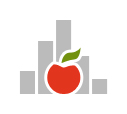 Sediu social: Piața Cuza Vodă, str. Cuza Vodă, nr. 89, Tîrgu Mureş, jud. Mureș Nr. Reg. Com. J 26/801/2004, CIF RO 16405213Tel./Fax: 0265-250 225, 0265-250 221E-mail: contact@piete-tgmures.ro  Web: www.piete-tgmures.ro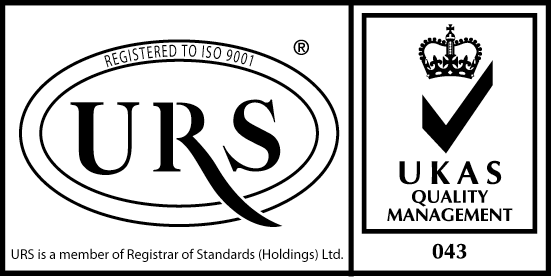 Certificate number 33165ZONA 0ZONA 0ZONA 0Nr.Denumire stradăNr. total de locuri1Piaţa Trandafirilor902Piaţa Victoriei553Piaţa Petőfi44Târgului455Revoluției (Călărașilor – Poștei)136Călărașilor (Revoluției – Brăila)277Bartók Béla (P-ta Trandafirilor – Piața Teatrului)188Horea (Piața Trandafirilor – Gang Poligrafiei )169Tușnad (Piața Trandafirilor – Iuliu Maniu)1810Bolyai Farkas (Piața Trandafirilor – Márton Áron)6211Brăila4112George Enescu5313Primăriei5214Tineretului44T O T A L ZONA 0538ZONA 1ZONA 1ZONA 1Nr.Denumire stradăNr. total de locuri15Arany Janos7216Arinilor517Artei1518Aurel Filimon5019Aurel Filimon–parcare incinta (BRD–Teatru National)6920Avram Iancu9521Băilor1222Bartok Bela (P-ta Teatrului - Aurel Filimon)8923B-dul. 1 Decembrie 191810724B-dul. Cetăţii19925Belşugului6326Bolyai Farkas (Marton Aron - Stefan Cel Mare)9927Borsos Tamas6828Călăraşilor (Brăila - Sinaia)9429Călăraşilor – parcare incinta (Hotel Continental)3530Cloşca1731Cozma Bela1132Crizantemelor1533Erou Lt. Petre Popescu1834Fântânii1635Francz Liszt3936General Gheorghe Avramescu3437General Traian Moşoiu2538Gheorghe Şincai2639Grădinarilor1140Horea (Gang Poligrafiei - Cuza Voda)3841Ion Creanga1242Iuliu Maniu4243Izvorului1244Justiţiei5945Koteles Samuel8246Libertăţii (Cuza Voda - Pasaj cale ferata)2247Liceului2648Mărăşti2849Marton Aron9250Mihai Eminescu (Brăila - Revoluţiei)2951Mihail Kogălniceanu4452Morii3853Nicolae Iorga10054Padeş1155Parcare incinta BCR - Finanţe5856Parcare incinta Hotel Parc1957Pasaj Subteran Luxor5358Petrila2859Piaţa Armatei19460Piaţa Bernady Gyorgy2861Piaţa Cardinal Iuliu Hossu1962Piaţa Memorandumului4063Piaţa Unirii2264Plevna2465Poligrafiei2366Postei1267Predeal3368Retezatului5469Revoluţiei (Postei - Pasaj Palas)3870Rodnei9671Rozelor2972Semănătorilor973Sportivilor2274Strâmbă3575Ştefan Cel Mare3876Tuşnad (Cuza Voda - Iuliu Maniu)2177Tudor Vladimirescu (Libertății - Grădinarilor)17778Zefirului14T O T A L3005ZONA 2ZONA 2ZONA 2Nr.Denumire stradăNr. total de locuri79Aleea Cornişa7080Bistriţei2181Colegiului982Cosminului 5383Crinului3584Ialomiţei2385Libertăţii (Pasaj cale ferata - N. Bălcescu)7286Madach Imre2587Mihai Eminescu (Brăila - Sinaia)4988Mihai Viteazul7489Nicolae Grigorescu4990Panseluţelor1391Piaţa Mărăşeşti4692Piaţa Matei Corvin1193Piaţa Oneşti1494Piaţa Republicii12895Stelelor5596Tudor Vladimirescu (Grădinarilor - Budai Nagy Antal)7797Tamas Erno5998Victor Babeş22T O T A L905DurataPreţ (lei)30 minute31 oră5DurataPreţ (lei)30 minute21 oră3o zi10DurataPreţ (lei)30 minute11 oră1,5o zi5ZONA 0ZONA 0ZONA 0Nr.Denumire stradăNr. total de locuri1Piaţa Trandafirilor902Piaţa Victoriei553Piaţa Petőfi44Târgului455Revoluției (Călărașilor – Poștei)136Călărașilor (Revoluției – Brăila)277Bartók Béla (P-ta Trandafirilor – Piața Teatrului)188Horea (Piața Trandafirilor – Gang Poligrafiei )169Tușnad (Piața Trandafirilor – Iuliu Maniu)1810Bolyai Farkas (Piața Trandafirilor – Márton Áron)6211Brăila4112George Enescu5313Primăriei5214Tineretului44T O T A L ZONA 0538ZONA 1ZONA 1ZONA 1Nr.Denumire stradăNr. total de locuri15Arany Janos7216Arinilor517Artei1518Aurel Filimon5019Aurel Filimon–parcare incinta (BRD–Teatru National)6920Avram Iancu9521Băilor1222Bartok Bela (P-ta Teatrului - Aurel Filimon)8923B-dul. 1 Decembrie 191810724B-dul. Cetăţii19925Belşugului6326Bolyai Farkas (Marton Aron - Stefan Cel Mare)9927Borsos Tamas6828Călăraşilor (Brăila - Sinaia)9429Călăraşilor – parcare incinta (Hotel Continental)3530Cloşca1731Cozma Bela1132Crizantemelor1533Erou Lt. Petre Popescu1834Fântânii1635Francz Liszt3936General Gheorghe Avramescu3437General Traian Moşoiu2538Gheorghe Şincai2639Grădinarilor1140Horea (Gang Poligrafiei - Cuza Voda)3841Ion Creanga1242Iuliu Maniu4243Izvorului1244Justiţiei5945Koteles Samuel8246Libertăţii (Cuza Voda - Pasaj cale ferata)2247Liceului2648Mărăşti2849Marton Aron9250Mihai Eminescu (Brăila - Revoluţiei)2951Mihail Kogălniceanu4452Morii3853Nicolae Iorga10054Padeş1155Parcare incinta BCR - Finanţe5856Parcare incinta Hotel Parc1957Pasaj Subteran Luxor5358Petrila2859Piaţa Armatei19460Piaţa Bernady Gyorgy2861Piaţa Cardinal Iuliu Hossu1962Piaţa Memorandumului4063Piaţa Unirii2264Plevna2465Poligrafiei2366Postei1267Predeal3368Retezatului5469Revoluţiei (Postei - Pasaj Palas)3870Rodnei9671Rozelor2972Semănătorilor973Sportivilor2274Strâmbă3575Ştefan Cel Mare3876Tuşnad (Cuza Voda - Iuliu Maniu)2177Tudor Vladimirescu (Libertății - Grădinarilor)17778Zefirului14T O T A L3005ZONA 2ZONA 2ZONA 2Nr.Denumire stradăNr. total de locuri79Aleea Cornişa7080Bistriţei2181Colegiului982Cosminului 5383Crinului3584Ialomiţei2385Libertăţii (Pasaj cale ferata - N. Bălcescu)7286Madach Imre2587Mihai Eminescu (Brăila - Sinaia)4988Mihai Viteazul7489Nicolae Grigorescu4990Panseluţelor1391Piaţa Mărăşeşti4692Piaţa Matei Corvin1193Piaţa Oneşti1494Piaţa Republicii12895Stelelor5596Tudor Vladimirescu (Grădinarilor - Budai Nagy Antal)7797Tamas Erno5998Victor Babeş22T O T A L905DurataPreţ (lei)30 minute31 oră5DurataPreţ (lei)30 minute21 oră3o zi10DurataPreţ (lei)30 minute11 oră1,5o zi5